Sue Caro12 Palermo RoadLondonNW10 5YPA large, self-contained studio room in family home, a 5-minute walk from Willesden Junction station (on the Bakerloo tube line and several London Overground rail lines) making it ideally suited to either Harrow or Central London based University of Westminster students. It’s currently available to let for £650 per calendar month, which includes bills. The room has a fully equipped kitchen area with its own cooking facilities, a sink and a large, private balcony overlooking the garden. The room has sole use of a shower room. Any prospective lodger must be OK with dogs in the home.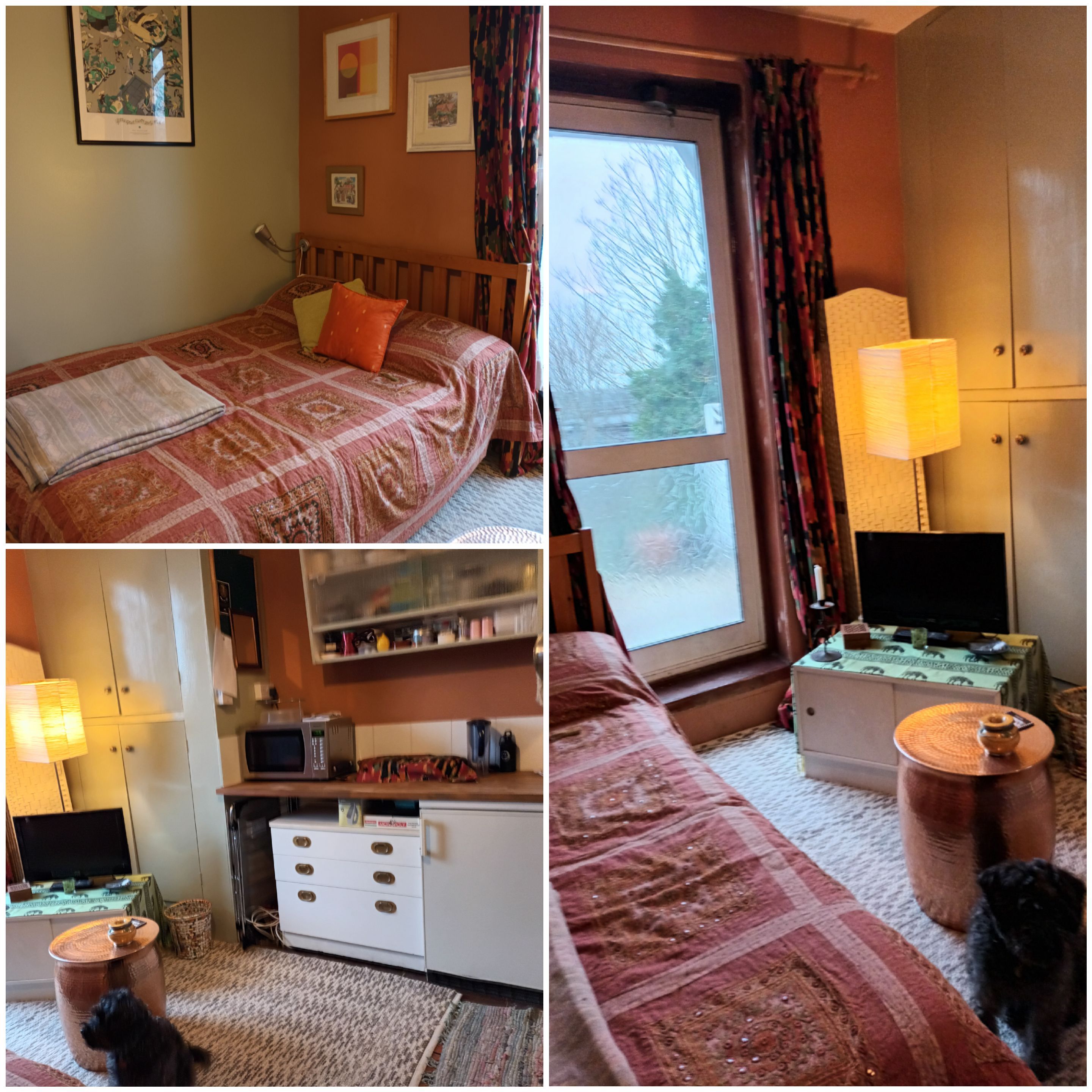 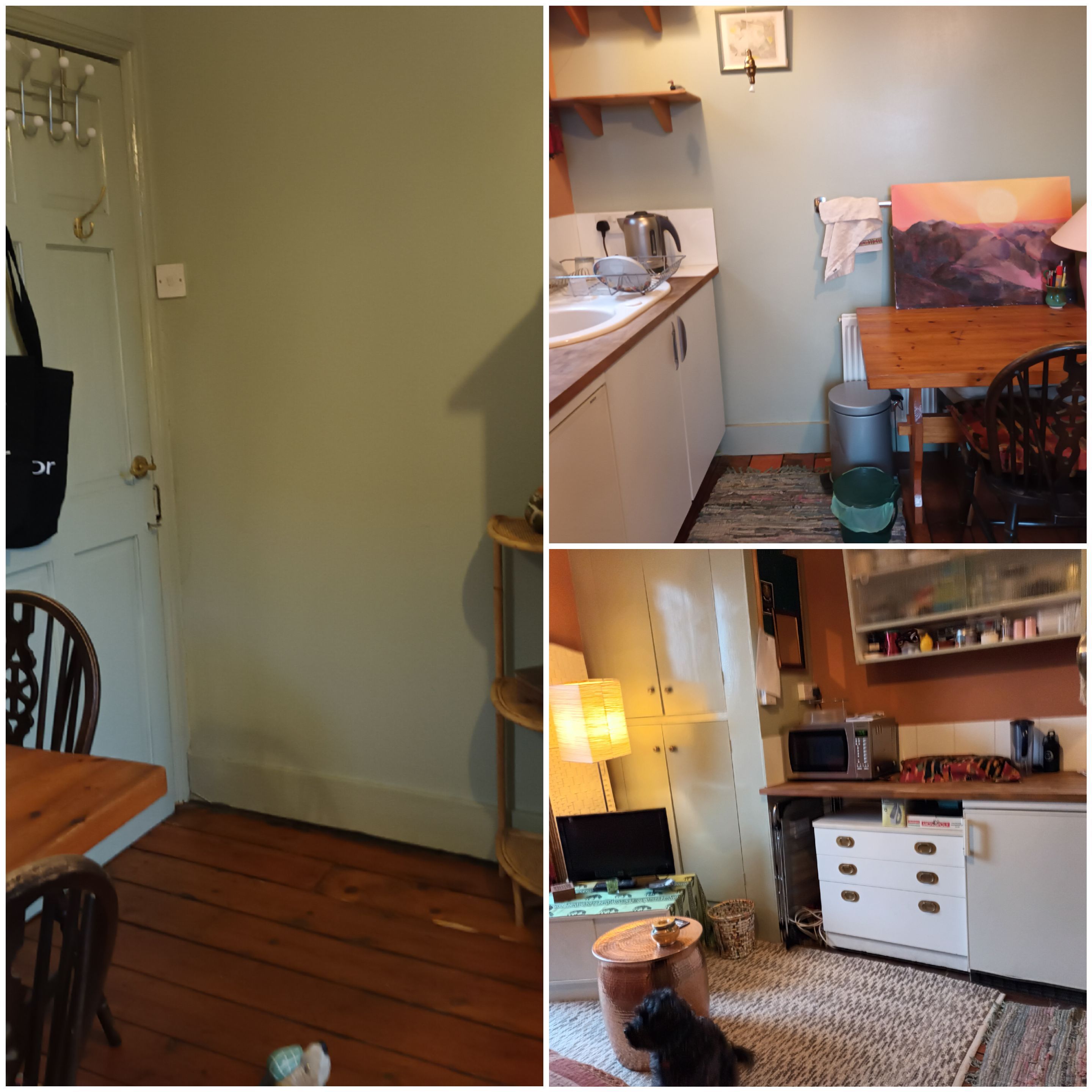 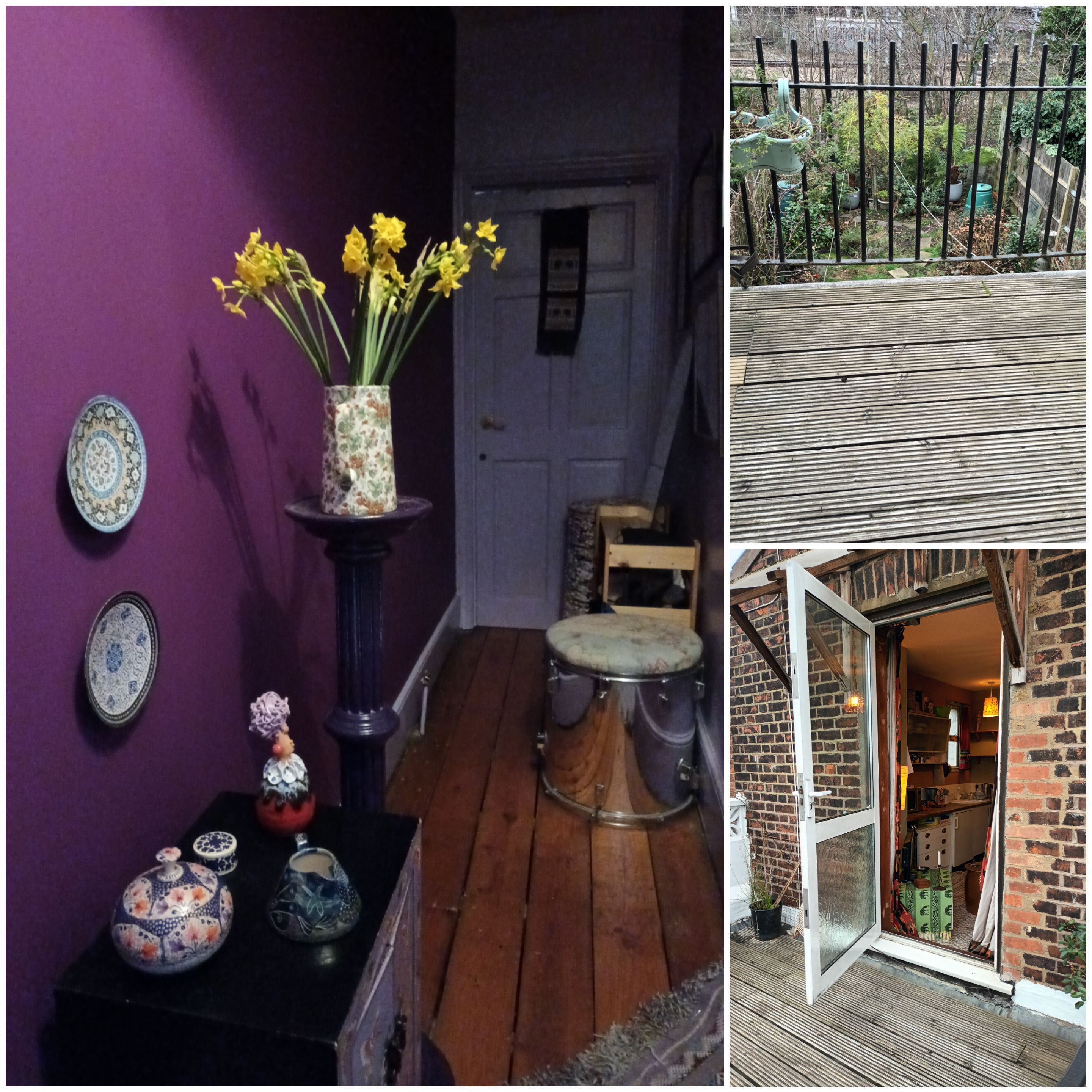 